                                       GP TUNING                     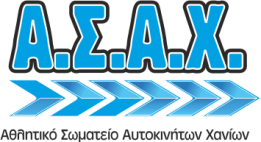 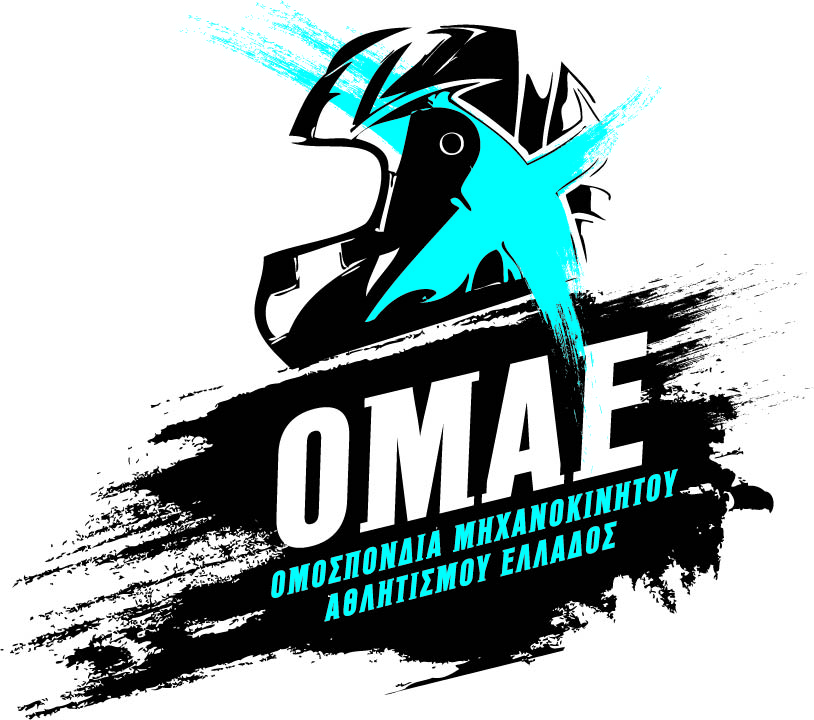 (κυκλωστε σε ποιο θα συμμετάσχετε)Κυριακή 19/2/2017 στη Pista ParkΔΗΛΩΣΗ ΣΥΜΜΕΤΟΧΗΣ            ΑΡ. ΣΥΜ.  …………….ΟΔΗΓΟΣ                                     ΣΩΜΑΤΕΙΟ…………………………………………………. ΟΝΟΜΑΤΕΠΩΝΥΜΟ  ……………………………………………………………………………….Α/Μ ΟΜΑΕ  ………………………    ΑΡ.ΔΙΠΛΩΜΑΤΟΣ  …………………………………………E- MAIL …………………….... Facebook....................................... ΚΙΝΗΤΟ  …………………..ΔΙΕΥΘΥΝΣΗ	 ………………......................................................... ΠΟΛΗ  …………………	                         ΑΥΤΟΚΙΝΗΤΟΑρ. Κυκλοφ.  ……………………………..   ΔΤΤ ………………………….ΚΑΤ./ΚΛΑΣΗ……………………… ΜΑΡΚΑ…………………………………………… CC……….                                     		        	           ΔΙΑΔΙΚΑΣΙΑ ΔΗΛΩΣΗΣ ΣΥΜΜΕΤΟΧΗΣΓια να δηλώσετε περισσότερες από μία συμμετοχές, φωτοτυπείστε το έντυπο και συμπληρώστε ξεχωριστά για τον καθένα.Συμπληρώστε με καθαρά κεφαλαία γράμματα όλες τις κενές θέσεις του εντύπουΠαράβολο Συμμετοχής:  GP Tuning 70€Κατάθεση παραβόλου στην ΠΕΙΡΑΙΩΣ με αριθμό λογαριασμού: ΙΒΑΝ GR65 0171 1680 0061 6801 0018 552  Δικαιούχος Ν.ΖΙΛΙΜΠΙΝΑΚΗΣAποστέλλετε το παρών, μαζί με το καταθετήριο της τράπεζας στο e-mail: asahanion@yahoo.gr ή με Fax στο 2821055010 ή αυτοπροσώπος στα γραφεία μας εως τη Παρασκευή 10/2ΥΠΕΥΘΥΝΗ ΔΗΛΩΣΗ : ΜΕ ΤΗΝ ΥΠΟΓΡΑΦΗ ΜΟΥ ΔΗΛΩΝΩ ΟΤΙ ΑΠΟΔΕΧΟΜΑΙ ΑΝΕΠΙΦΥΛΑΚΤΑ ΤΗΝΑΝΩΤΕΡΩ ΥΠΟΜΝΗΣΗ, ΤΟΝ ΕΑΚ, ΤΟΝ ΑΚΚ, ΤΙΣ ΕΓΚΥΚΛΙΟΥΣ OMAE-EΠΑ, ΤΟΝ ΕΙΔΙΚΟ ΚΑΝΟΝΙΣΜΟ ΤΟΥ ΑΓΩΝΑ ΩΣ  ΚΑΙ ΤΑ ΠΑΡΑΡΤΗΜΑΤΑ ΤΟΥ. ΕΠΙΣΗΣ ΔΗΛΩΝΩ ΟΤΙ ΘΑ ΤΗΡΗΣΩ ΟΛΟΥΣ ΤΟΥΣ ΚΑΝΟΝΕΣ ΑΣΦΑΛΕΙΑΣ ΠΟΥ ΕΧΟΥΝ ΠΡΟΒΛΕΦΘΕΙ ΑΠΟ ΤΟΥΣ ΠΑΡΑΠΑΝΩ ΚΑΝΟΝΙΣΜΟΥΣ, & ΤΗΝ ΔΙΟΡΓΑΝΩΤΡΙΑ ΕΠΙΤΡΟΠΗ ΟΠΩΣ ΚΑΙ ΘΑ ΥΠΑΚΟΥΩ ΣΤΙΣ ΥΠΟΔΕΙΞΕΙΣ ΤΩΝ ΔΙΟΡΓΑΝΩΤΩΝ ΓΙΑ ΤΗΝ ΑΣΦΑΛΕΙΑ ΤΩΝ ΘΕΑΤΩΝ            	       ΗΜΕΡΟΜΗΝΙΑ					                             Ο ΔΗΛΩΝ